ПРОЕКТот _____________2022 г.			                                  	       № _________Об утверждении формы проверочного листа (списка контрольных вопросов, ответы на которые свидетельствуют о соблюдении или несоблюдении контролируемым лицом обязательных требований), применяемая при осуществлении муниципального жилищного контроля в границах муниципального образования «Город Мирный» Мирнинского района Республики Саха (Якутия)В соответствии со статьей 53 Федерального закона от 31.07.2020 № 248-ФЗ «О государственном контроле (надзоре) и муниципальном контроле в Российской Федерации», городская Администрация постановляет:Утвердить прилагаемую форму проверочного листа (списка контрольных вопросов, ответы на которые свидетельствуют о соблюдении или несоблюдении контролируемым лицом обязательных требований), применяемая при осуществлении муниципального жилищного контроля в границах муниципального образования «Город Мирный» Мирнинского района Республики Саха (Якутия).Настоящее Постановление вступает в силу с 01 марта 2022 года.Опубликовать настоящее Постановление в порядке, установленном Уставом МО «Город Мирный».Контроль исполнения настоящего Постановления возложить на 1-го Заместителя Главы Администрации по ЖКХ, имущественным и земельным отношениям С.Ю. Медведь. Глава города                                                                                              К.Н. Антонов Приложение к Постановлению городской Администрации от «____» _________ 2022 № ____________Форма проверочного листа(списка контрольных вопросов, ответы на которые свидетельствуют о соблюдении или несоблюдении контролируемым лицом обязательных требований), применяемая при осуществлении муниципального жилищного контроля в границах муниципального образования «Город Мирный» Мирнинского района Республики Саха (Якутия)1. Наименование органа муниципального контроля: Администрация муниципального образования «Город Мирный» Мирнинского района Республики Саха (Якутия)2. Проверочный лист утвержден Постановлением городской Администрации      от «____» ________ 2022 № _________3. Реквизиты распоряжения руководителя (заместителя руководителя) муниципального жилищного контроля о проведении контрольного (надзорного) мероприятия __________________________________________________________________________________________________________________________________________________4. Объект муниципального контроля, в отношении которого проводятся мероприятия _________________________________________________________________________________________________________________________________________________5. Фамилия, имя и отчество (при наличии) гражданина или индивидуального предпринимателя, его идентификационный номер налогоплательщика и (или) основной государственный регистрационный номер индивидуального предпринимателя, адрес регистрации гражданина или индивидуального предпринимателя, наименование юридического лица, его идентификационный номер налогоплательщика и (или) основной государственный регистрационный номер, адрес юридического лица (его филиалов, представительств, обособленных структурных подразделений), являющихся контролируемыми лицами____________________________________________________ ___________________________________________________________________________6. Место проведения контрольного (надзорного) мероприятия с заполнением проверочного листа: ____________________________________________________________________________________________________________________________________7. Учетный номер контрольного (надзорного) мероприятия в едином реестре контрольных (надзорных) мероприятий: ___________________________________________________________________________________________________________________8. Должность, фамилия и инициалы должностного лица муниципального жилищного контроля, проводящего контрольное (надзорное) мероприятие и заполняющего проверочный лист: ________________________________________________________________________________________________________________________9. Перечень вопросов, отражающих содержание обязательных требований, ответы на которые свидетельствуют о соблюдении или несоблюдении обязательных требований юридическим лицом, индивидуальным предпринимателем, гражданином обязательных требований, составляющих предмет  контрольного (надзорного) мероприятия:* Примечание: Количество вопросов, отражающих содержание обязательных требований, исследуемых при проведении плановой проверки, определяются исходя из конструктивных особенностей дома.Пояснения и дополнения по вопросам, содержащимся в перечне:___________________________________________________________________________Подписи лица (лиц), проводящего (проводящих) проверку:___________________________________________________________________________                                                                 Должность, Ф.И.О.С проверочным листом ознакомлен(а):_____________________________________________________________________(фамилия, имя, отчество (в случае, если имеется), должность руководителя, иного должностного лица или уполномоченного представителя юридического лица, индивидуального предпринимателя, его уполномоченного представителя)«__» _______________ 20__ г. _______________________________________________                              						             (подпись)Отметка об отказе ознакомления с проверочным листом:_____________________________________________________________________(фамилия, имя, отчество (в случае, если имеется), уполномоченного должностного лица (лиц), проводящего проверку)«__» _______________ 20____г.     ____________________________________________                                         						   (подпись)Копию проверочного листа получил(а):____________________________________________________________________(фамилия, имя, отчество (в случае, если имеется), должность руководителя, иного должностного лица или уполномоченного представителя юридического лица, индивидуального предпринимателя, его уполномоченного представителя)«__» _______________ 20__г. ________________________________________________ 	 (подпись)Отметка об отказе получения проверочного листа:_____________________________________________________________________(фамилия, имя, отчество (в случае, если имеется), уполномоченного должностного лица (лиц), проводящего проверку)«__» _______________ 20__ г. ________________________________________________                                                                     				 (подпись)АДМИНИСТРАЦИЯМУНИЦИПАЛЬНОГО ОБРАЗОВАНИЯ«Город Мирный»МИРНИНСКОГО РАЙОНАПОСТАНОВЛЕНИЕ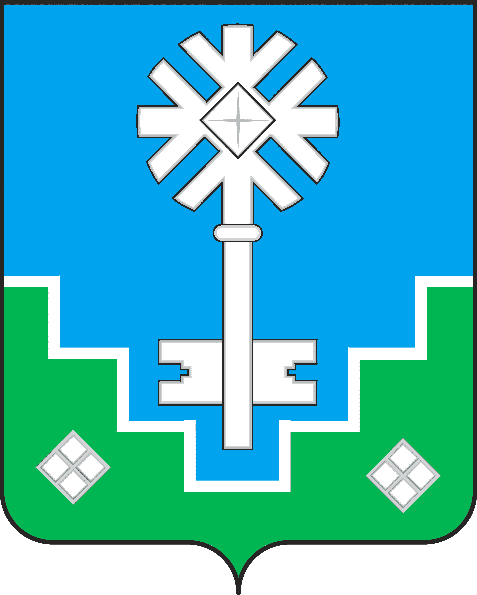 МИИРИНЭЙ ОРОЙУОНУН«Мииринэйкуорат»МУНИЦИПАЛЬНАЙ ТЭРИЛЛИИ ДЬАhАЛТАТАУУРААХ№ п/пПеречень вопросов, отражающих содержание обязательных требованийРеквизиты нормативных правовых актов, с указанием их структурных единиц, которыми установлены обязательные требованияОтветы на вопрос (да/нет/не распространяется)1Соблюден ли порядок определения размера платы за коммунальные услуги?ст. 153, 154, 155, 157, 159, 160 и ч. 4 ст. 158 Жилищного кодекса РФ (далее – ЖК РФ);Правила предоставления коммунальных услуг собственникам и пользователям помещений в многоквартирных домах и жилых домов, утвержденных  Постановлением Правительства РФ от 06.05.2011 № 354 «О предоставлении коммунальных услуг собственникам и пользователям помещений в многоквартирных домах и жилых домов» (далее - Правила № 354);пп. 29, 44 Правил установления и определения нормативов потребления коммунальных услуг и нормативов потребления коммунальных ресурсов в целях содержания общего имущества в многоквартирном доме, утвержденных постановлением Правительства РФ от 23.05.2006 (далее - Правила N 306)2Соблюден ли порядок установления размера платы за содержание жилого помещения?ч. 4 ст. 158 ЖК РФ;пп. 34, 36 Правил содержания общего имущества в многоквартирном доме, утвержденных постановлением Правительства РФ от 13.08.2006 № 491 «Об утверждении Правил содержания общего имущества в многоквартирном доме и правил изменения размера платы за содержание жилого помещения в случае оказания услуг и выполнения работ по управлению, содержанию и ремонту общего имущества в многоквартирном доме ненадлежащего качества и (или) с перерывами, превышающими установленную продолжительность» (далее - Правила № 491)3Отвечают ли требованиям законодательства документы на оплату жилищных и коммунальных услуг и указанию информации, подлежащих отражению в данных документах?ч. 2 ст. 171 ЖК РФ, ч. 2, пп. "ж" п. 4 Правил N 416;Приказ Минстроя России от 26.01.2018 N 43/пр "Об утверждении примерной формы платежного документа для внесения платы за содержание и ремонт жилого помещения и предоставление коммунальных услуг" (далее - Приказ Минстроя от 26.01.2018 N 43/пр)4Соблюдены ли требования к заключению договоров горячего и холодного водоснабжения, водоотведения, отопления и энергоснабжения с ресурсоснабжающими организациями в целях обеспечения предоставления собственникам и пользователям помещений коммунальной услуги соответствующего вида?ч. 1 ст. 157 ЖК РФ; пп. "д" п. 4 Правил N 416;п. 4 Правил, обязательных при заключении управляющей организацией или товариществом собственников жилья либо жилищным кооперативом или иным специализированным потребительским кооперативом договоров с ресурсоснабжающими организациями, утвержденных Постановлением Правительства РФ от 14.02.2012 N 124 (далее - Правила N 124)5Соблюдены ли требования к осуществлению расчетов с ресурсоснабжающими организациями за коммунальные ресурсы, поставленные по договорам ресурсоснабжения в целях обеспечения предоставления в установленном порядке собственникам и пользователям помещений  коммунальной услуги соответствующего вида?ч. 6.2 ст. 155 ЖК РФ;пп. "ж" п. 4 Правил N 416;п. 6 постановления Правительства Российской Федерации от 28 марта 2012 г. N 253 "О требованиях к осуществлению расчетов за ресурсы, необходимые для предоставления коммунальных услуг" (далее - Постановление N 253)6Обеспечено ли бесперебойное круглосуточное предоставление коммунальной услуги по отоплению (в течение отопительного периода)?ч. 1, 2.1 - 2.2 ст. 161 ЖК РФ;пп. "д" п. 4 Правил N 416;пп. "а" п. 31 Правил N 354;п. 14 приложения N 1 к Правилам N 3547Обеспечено ли бесперебойное круглосуточное предоставление коммунальной услуги по холодному водоснабжению?ч. 1, 2.1 - 2.2 ст. 161 ЖК РФ;пп. "д" п. 4 Правил N 416;пп. "а" п. 31 Правил N 354;п. 1 приложения N 1 к Правилам N 3548Обеспечено ли бесперебойное круглосуточное предоставление коммунальной услуги по электроснабжению в жилом доме, жилом помещении?ч. 1, 2.1 - 2.2 ст. 161 ЖК РФ;пп. "д" п. 4 Правил N 416;пп. "а" п. 31 Правил N 354;п. 9 приложения N 1 к Правилам N 3549Имеется ли в наличии заключенный договор с лицензированной организацией на проверку, очистку и (или) ремонт дымовых и вентиляционных каналов?ч. 1 - 1.2; 2.1 - 2.2 ст. 161 ЖК РФ;пп. "д" п. 4 Правил N 416;пп. 5 и 11 Правил N 41010Выполняются ли работы по проверке технического состояния видимых частей конструкций с выявлением:- признаков неравномерных осадок фундаментов всех типов;- коррозии арматуры, расслаивания, трещин, выпучивания, отклонения от вертикали в домах с бетонными, железобетонными и каменными фундаментами;- поражения гнилью и частичного разрушения деревянного основания в домах со столбчатыми или свайными деревянными фундаментами (при выявлении нарушений - организуются ли работы по разработке контрольных шурфов в местах обнаружения дефектов, детальному обследованию и составлению плана мероприятий по устранению причин нарушения и восстановлению эксплуатационных свойств конструкций)?ч. 1 - 1.2; 2.1 - 2.2 ст. 161 ЖК РФ;пп. "а", "з" п. 11 Правил № 491;п. 1 Минимального переченя услуг и работ, необходимых для обеспечения надлежащего содержания общего имущества в многоквартирном доме, утверждённого постановлением Правительства РФ от 03.04.2013 № 290 «О минимальном перечне услуг и работ, необходимых для обеспечения надлежащего содержания общего имущества в многоквартирном доме, и порядке их оказания и выполнения» (далее – Минимальный перечень № 290);пп. "д" п. 4 Правил № 41611Выполняются ли работы по выявлению в элементах деревянных конструкций рубленых, каркасных, брусчатых, сборно-щитовых и иных домов с деревянными стенами дефектов крепления, врубок, перекоса, скалывания, отклонения от вертикали, а также наличие в таких конструкциях участков, пораженных гнилью, дереворазрушающими грибками и жучками-точильщиками, с повышенной влажностью, с разрушением обшивки или штукатурки стен (в случае выявления повреждений и нарушений - составляется ли план мероприятий по инструментальному обследованию стен, восстановлению проектных условий их эксплуатации и его выполнению)?ч. 1 - 1.2; 2.1 - 2.2 ст. 161 ЖК РФ;пп. "а", "з" п. 11 Правил № 491;пп. "д" п. 4 Правил № 416;п. 3 Минимального перечня № 29012Выполняются ли работы по выявлению наличия, характера и величины трещин в сводах, изменений состояния кладки, коррозии балок в домах с перекрытиями из кирпичных сводов (при выявлении повреждений и нарушений - разрабатывается ли план восстановительных работ (при необходимости), организовано ли проведение восстановительных работ)?ч. 1 - 1.2; 2.1 - 2.2 ст. 161 ЖК РФ;пп. "а", "з" п. 11 Правил № 491;п. 4 Минимального перечня № 290;пп. "д" п. 4 Правил № 41613Выполняются ли работы по выявлению зыбкости перекрытия, наличия, характера и величины трещин в штукатурном слое, целостности несущих деревянных элементов и мест их опирания, следов протечек на потолке, плотности и влажности засыпки, поражения гнилью и жучками-точильщиками деревянных элементов в домах с деревянными перекрытиями и покрытиями (при выявлении повреждений и нарушений - разрабатывается ли план восстановительных работ (при необходимости), организовано ли проведение восстановительных работ)?ч. 1 - 1.2; 2.1 - 2.2 ст. 161 ЖК РФ;пп. "а", "з" п. 11 Правил № 491;п. 4 Минимального перечня № 290;пп. "д" п. 4 Правил № 41614Выполняются ли работы по выявлению поражения гнилью, дереворазрушающими грибками и жучками-точильщиками, расслоения древесины, разрывов волокон древесины в домах с деревянными стойками (при выявлении повреждений и нарушений - разрабатывается ли план восстановительных работ (при необходимости), организовано ли проведение восстановительных работ)?ч. 1 - 1.2; 2.1 - 2.2 ст. 161 ЖК РФ;пп. "а", "з" п. 11 Правил № 491;п. 5 Минимального перечня № 290;пп. "д" п. 4 Правил № 41615Выполняются ли работы по выявлению увлажнения и загнивания деревянных балок, нарушений утепления заделок балок в стены, разрывов или надрывов древесины около сучков и трещин в стыках на плоскости скалывания (при выявлении повреждений и нарушений - разрабатывается ли план восстановительных работ (при необходимости), организовано ли проведение восстановительных работ)?ч. 1 - 1.2; 2.1 - 2.2 ст. 161 ЖК РФ;пп. "а", "з" п. 11 Правил № 491;п. 6 Минимального перечня № 290;пп. "д" п. 4 Правил № 41616Выполняются ли работы по проверке кровли на отсутствие протечек (при выявлении нарушений, приводящих к протечкам, - осуществляется ли незамедлительное их устранение, в остальных случаях - разрабатывается ли план восстановительных работ (при необходимости), организовано ли проведение восстановительных работ)?ч. 1 - 1.2; 2.1 - 2.2 ст. 161 ЖК РФ;пп. "а", "з" п. 11 Правил № 491;п. 7 Минимального перечня № 290;пп. "д" п. 4 Правил № 41617Выполняются ли работы по выявлению деформации и повреждений несущих кровельных конструкций, креплений элементов несущих конструкций крыши (при выявлении нарушений, приводящих к протечкам, - осуществляется ли незамедлительное их устранение, в остальных случаях - разрабатывается ли план восстановительных работ (при необходимости), организовано ли проведение восстановительных работ)?ч. 1 - 1.2; 2.1 - 2.2 ст. 161 ЖК РФ;пп. "а", "з" п. 11 Правил № 491;п. 7 Минимального перечня № 290;пп. "д" п. 4 Правил № 41618Выполняются ли работы по проверке антисептической и противопожарной защиты деревянных конструкций крыши (при выявлении нарушений, приводящих к протечкам, - осуществляется ли незамедлительное их устранение, в остальных случаях - разрабатывается ли план восстановительных работ (при необходимости), организовано ли проведение восстановительных работ)?ч. 1 - 1.2; 2.1 - 2.2 ст. 161 ЖК РФ;пп. "а", "з" п. 11 Правил № 491;п. 7 Минимального перечня № 290;пп. "д" п. 4 Правил № 41619Выполняются ли работы по проверке и при необходимости восстановлению защитного окрасочного слоя металлических элементов, окраска металлических креплений кровель антикоррозийными защитными красками и составами (при выявлении нарушений, приводящих к протечкам, - осуществляется ли незамедлительное их устранение, в остальных случаях - разрабатывается ли план восстановительных работ (при необходимости), организовано ли проведение восстановительных работ)?ч. 1 - 1.2; 2.1 - 2.2 ст. 161 ЖК РФ;пп. "а", "з" п. 11 Правил № 491;п. 7 Минимального перечня № 290;пп. "д" п. 4 Правил № 41620Выполняются ли работы по выявлению нарушений отделки фасадов и их отдельных элементов, ослабления связи отделочных слоев со стенами, нарушений сплошности и герметичности наружных водостоков (при выявлении повреждений и нарушений - разрабатывается ли план восстановительных работ (при необходимости), организовано ли проведение восстановительных работ)?ч. 1 - 1.2; 2.1 - 2.2 ст. 161 ЖК РФ;пп. "а", "з" п. 11 Правил № 491;пп. "д" п. 4 Правил № 416;п. 9 Минимального перечня № 29021Выполняются ли работы по проверке состояния внутренней отделки?ч. 1 - 1.2; 2.1 - 2.2 ст. 161 ЖК РФ;пп. "а", "з" п. 11 Правил № 491;п. 11 Минимального перечня № 290;пп. "д" п. 4 Правил № 41622Выполняются ли работы по определению целостности конструкций и по проверке работоспособности дымоходов печей, каминов и очагов, устранение неисправностей печей, каминов и очагов, влекущих к нарушению противопожарных требований, а также обледенение оголовков дымовых труб (дымоходов)?пп. "а", "з" п. 11 Правил № 491;п. 16 Минимального перечня № 290;пп. "д" п. 4 Правил № 41623Выполняются ли работы по очистке от сажи дымоходов и труб печей?пп. "а", "з" п. 11 Правил № 491;п. 16 Минимального перечня № 290;пп. "д" п. 4 Правил № 41624Выполняются ли работы по проверке и обеспечению работоспособности местных локальных очистных сооружений (септики)?пп. "з" п. 11 Правил № 491;п. 18 Минимального перечня № 290;пп. "д" п. 4 Правил № 416